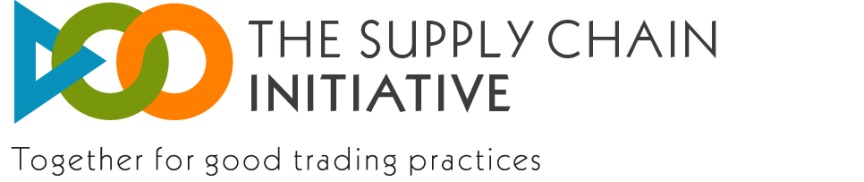 2015 SCI SurveyBelow you may find the whole questionnaire of the 2015 SCI Survey. It includes all the potential questions. Please note that the set of questions the respondents will have to answer to will depend on their responses to the previous questions and on whether they already took part in the 2014 Survey.Az alábbi kérdőív célja annak felmérése, hogy az Ön vállalata milyen mértékben felel meg a Supply Chain Initiative keretén belüli kötelezettségeinek. A kérdőív a 2014. szeptemberétől 2105. augusztusáig terjedő időszakra vonatkozik.

Kérjük, hogy 2015. október 16-ig töltse ki a kérdőívet.

A web alapú eljárás garantálja az Ön által nyújtott válaszok titkosságát. Csak a felmérést végző cégnek lesz hozzáférése a közölt információkhoz.

Miután a felmérés elkészült, a vállalatok egy összesített, névtelen adatok alapján készült európai jelentést fognak kézhez kapni.

A felmérés egyes mezőit már kitöltöttük az Ön regisztrációs adatai / a múlt évi felmérés alapján. Kérjük, hogy amikor kitölti a felmérés többi részét, ezeket a mezőket is ellenőrizze, és ha kell, javítsa az adatokat.

Kérjük, vegye figyelembe, hogy az elemzés megkönnyítése érdekében a kérdések szövegezése eltérhet a keretben használt szövegtől.

A „The Principles of Good Practice” kifejezés a élelmiszerláncon belüli függőleges kapcsolatok 2011. november 29-én elfogadott Helyes gyakorlatok alapelveire vonatkozik.Amikor vállalata panaszt vagy panaszokat nyújtott be, ez az alábbiak közül mely Helyes gyakorlat alapelvek (Principles of Good Practice) állítólagos megsértése miatt történt?

[több lehetséges válasz]

A beérkezett panaszok szerint a Principles of Good Practice (Helyes gyakorlatok alábbi alapelvei) közül melyiket szegték meg állítólagosan?

[több lehetséges válasz]

Nagyon köszönjük, hogy időt és fáradságot fordított arra, hogy a Supply Chain Initiative –Összefogás a helyes kereskedelmi gyakorlatok programban tényeket és adatokat gyűjtsön.

Ha kérdése van a felmérés tartamával kapcsolatban, küldjön e.mail a következő címre: jimbert@eurocoop.coop

Ha technikai problémába ütközik, írjon a következő címre: jarias@dedicated.be

Pipálja ki a „Jóváhagyás“ négyzetet, majd kattintson a „Küldés“ gombra.A cég demográfiai adataiMelyik országban tölti ki ezt a felmérést?Hány alkalmazottja volt a vállalatnak az országában a 2014-es év folyamán?Mennyi volt a vállalat forgalma országában a 2014-es év folyamán?Mennyi volt a vállalt mérlege országában a 2014-es év folyamán?Az élelmiszerlánc melyik részében működik a vállalata az országban?

[a javasolt válasz az Ön regisztrációs adatain alapul; ha szükséges, kérjük, javítsa]A folyamati kötelezettségek betartása / A releváns munkavállalók képzése a Principles of Good Practice (A helyes gyakorlat alapelvei) betartása céljábólA legutóbbi felmérésben jelezte, hogy Ön szervezi a személyzet képzését. Szervezett-e az elmúlt év folyamán ismeretfrissítő képzést?Tervezi-e ismeretfrissítő képzés szervezését?A legutóbbi felmérésben jelezte, hogy elindította, de nem fejezte be a releváns munkavállalók képzését. Befejezte a képzést az elmúlt év folyamán?Mikorra tervezi a befejezését?A keret előírásainak megfelelően kiképezte-e a releváns munkavállalókat a Principles of Good Practice (A helyes gyakorlat alapelvei) betartása céljából?Miért nem szervezte meg a képzést?Mikorra tervezi a képzés elkezdését?Hány munkavállaló részesült a képzésben?

[Írja be a számot]

A képzést igénylő munkavállalók teljes számához viszonyítva hány százalék részesült a képzésben?

A munkavállalók közül kik részesültek a képzésben?

[több lehetséges válasz]Hogyan történt a személyzet képzése?

[több lehetséges válasz]hatékonyságegyértelműséghasznosíthatóságTájékoztatta-e az Ön vállalata üzleti partnereit arról, hogy regisztráltak a Supply Chain Initiative programba?Miért nem?Az alábbiak közül Ön mely eszközök segítségével tájékoztatta az üzleti partnereit, hogy elkötelezte magát a Supply Chain Initiative-hez?Vitás kérdések megoldása2014. augusztus 20-a / a regisztráció óta előfordult-e legalább egy alkalommal, hogy panasz érkezett a vállalathoz a Helyes gyakorlat alapelveinek (Principles of Good Practice) állítólagos megsértése miatt?A regisztráció óta nyújtott-e be panaszt a vállalata a kereskedelmi partnerek felé a Helyes gyakorlat alapelveinek (Principles of Good Practice) állítólagos megsértése miatt?Nem hivatalos úton oldotta-e meg a vállalata a problémát?Egyedi opciókat vagy a nemzeti párbeszéd platform útján összevont vitákat használt-e a vállalata a vitás kérdések megoldására?

[Adja meg a panaszok számát]Egyedi opciókat vagy a nemzeti párbeszéd platform útján összevont vitákat használt-e a vállalata a vitás kérdések megoldására?

[Adja meg a panaszok számát]egyedi mechanizmusok a vitás kérdések megoldásáraösszevont viták a nemzeti párbeszéd platform útjánFOGYASZTÓK: A szerződő feleknek mindig figyelembe kell venni a fogyasztói igényeket és az ellátási lánc általános fenntarthatóságát a vállalataik közötti kapcsolatokban. A szerződő feleknek az ellátási láncban az áruk forgalmazása során biztosítani kell a források maximális hatékonyságát és optimalizálását.

SZERZŐDÉSI SZABADSÁG: A szerződő felek független gazdasági szereplők, tiszteletben tartják egymás jogait a saját stratégiáik és vezetési elveik kialakítása során, beleértve azt is, hogy szabadon dönthetnek arról, hogy megkötnek-e egy megállapodást vagy nem.

TISZTESSÉGES ÜZLET: A szerződő felek felelősen, jóhiszeműen és szakmai gondossággal bánnak egymással.

ÍRÁSOS MEGÁLLAPODÁSOK: A megállapodásokat írásban kell megkötni, kivéve ha ez kivitelezhetetlen, vagy ha a szóban kötött megállapodás mindkét fél számára elfogadható és megfelelő. A megállapodásoknak egyértelműnek és átláthatónak kell lenniük, a lehető legtöbb releváns és előrelátható elemet tartalmazzák, például a felmondási feltételeket.

KISZÁMÍTHATÓSÁG: A szerződés feltételeit egyoldalúan nem lehet módosítani, csak ha ennek a lehetőségéről és feltételeiről előzetesen megállapodtak. A megállapodásoknak tartalmazniuk kell, hogy mindegyik fél megbeszéli a másik féllel, ha valamely változtatás szükséges a megállapodás teljesítéséhez vagy az előre nem látható körülmények miatt, a megállapodásban leírt eljárásnak megfelelően.

BETARTÁS: A megállapodásokat be kell tartani.

INFORMÁCIÓK: Ha információcsere történik, akkor azt a versenyjog és egyéb alkalmazandó törvények szigorú betartásával kell végrehajtani, a feleknek ésszerű gondossággal biztosítani kell, hogy a megadott információk helyesek és ne félrevezetőek legyenek.

TITOKTARTÁS: Az információkat titokban kell tartani, kivéve ha az adott információ már nyilvános, vagy ha a fogadó fél már függetlenül, jogszerűen és jóhiszeműen megszerezte az információt. Az információkat a fogadó fél kizárólag olyan célokra használhatja, amelyekkel összefüggésben azokat megkapta.

KOCKÁZATVÁLLALÁS: Az ellátási láncban lévő minden szerződő fél saját maga viseli a megfelelő vállalkozási kockázatait.

JOGSZERŰ KÉRÉS: Egyik szerződő fél sem alkalmazhat fenyegetést azért, hogy jogosulatlan előnyöket szerezzen, vagy hogy nem igazolható költséget átruházzon.

Kereskedelmi megtorlás / panaszok kezeléseA Supply Chain Initiative programban regisztrált valamely kereskedelmi partner alkalmazott-e már kereskedelmi megtorlást,  miután az Ön vállalata a viták megoldására kínált valamely lehetőséget aktiválta a 2014. szeptembere és 2015. augusztusa közötti időszakban?Hányszor (a benyújtott panaszok teljes számához viszonyítva)?

[Adja meg a számot]?

megoldott panaszokmég nem megoldott panaszok0 %2014. szeptembere / a regisztráció óta benyújtott panaszok összes számára vonatkozóan milyen lehetőségeket alkalmazott a vállalata a vitás kérdések megoldására?

[több lehetséges válasz]Vitás kérdések megoldása opcióVitás kérdések megoldása opcióVitás kérdések megoldása opcióVitás kérdések megoldása opcióA vállalat által felvetett panaszok száma, amelyeket megoldottak a regisztrációja óta A vállalata által felvetett panaszok száma, amelyeket megoldottak  4 hónapon belül  kereskedelmi úton (a kereskedelmi partner hierarchiájának magasabb szintje elé viszi a problémát)a kereskedelmi partner vitás kérdésekben felelős belső hivatalaközvetítésdöntőbírósági eljárása nemzeti előírásoknak megfelelő igazságszolgáltatási eljárások0Beérkező panaszok2014. augusztus 20-a / a regisztráció óta érkezett-e panasz a vállalathoz a kereskedelmi partnerektől a Helyes gyakorlat alapelveinek (Principles of Good Practice) állítólagos megsértése miatt?Hány panasz érkezett?

[Írja be a számot]

FOGYASZTÓK: A szerződő feleknek mindig figyelembe kell venni a fogyasztói igényeket és az ellátási lánc általános fenntarthatóságát a vállalataik közötti kapcsolatokban. A szerződő feleknek az ellátási láncban az áruk forgalmazása során biztosítani kell a források maximális hatékonyságát és optimalizálását.

SZERZŐDÉSI SZABADSÁG: A szerződő felek független gazdasági szereplők, tiszteletben tartják egymás jogait a saját stratégiáik és vezetési elveik kialakítása során, beleértve azt is, hogy szabadon dönthetnek arról, hogy megkötnek-e egy megállapodást vagy nem.

TISZTESSÉGES ÜZLET: A szerződő felek felelősen, jóhiszeműen és szakmai gondossággal bánnak egymással.

ÍRÁSOS MEGÁLLAPODÁSOK: A megállapodásokat írásban kell megkötni, kivéve ha ez kivitelezhetetlen, vagy ha a szóban kötött megállapodás mindkét fél számára elfogadható és megfelelő. A megállapodásoknak egyértelműnek és átláthatónak kell lenniük, a lehető legtöbb releváns és előrelátható elemet tartalmazzák, például a felmondási feltételeket.

KISZÁMÍTHATÓSÁG: A szerződés feltételeit egyoldalúan nem lehet módosítani, csak ha ennek a lehetőségéről és feltételeiről előzetesen megállapodtak. A megállapodásoknak tartalmazniuk kell, hogy mindegyik fél megbeszéli a másik féllel, ha valamely változtatás szükséges a megállapodás teljesítéséhez vagy az előre nem látható körülmények miatt, a megállapodásban leírt eljárásnak megfelelően.

BETARTÁS: A megállapodásokat be kell tartani.

INFORMÁCIÓK: Ha információcsere történik, akkor azt a versenyjog és egyéb alkalmazandó törvények szigorú betartásával kell végrehajtani, a feleknek ésszerű gondossággal biztosítani kell, hogy a megadott információk helyesek és ne félrevezetőek legyenek.

TITOKTARTÁS: Az információkat titokban kell tartani, kivéve ha az adott információ már nyilvános, vagy ha a fogadó fél már függetlenül, jogszerűen és jóhiszeműen megszerezte az információt. Az információkat a fogadó fél kizárólag olyan célokra használhatja, amelyekkel összefüggésben azokat megkapta.

KOCKÁZATVÁLLALÁS: Az ellátási láncban lévő minden szerződő fél saját maga viseli a megfelelő vállalkozási kockázatait.

JOGSZERŰ KÉRÉS: Egyik szerződő fél sem alkalmazhat fenyegetést azért, hogy jogosulatlan előnyöket szerezzen, vagy hogy nem igazolható költséget átruházzon.

megoldott panaszokmég nem megoldott panaszok0A 2014. augusztus 20-a / a regisztráció óta beérkezett panaszok összes számára vonatkozóan milyen mechanizmusokat alkalmaztak a vitás kérdések megoldására?

[több lehetséges válasz]A vállalathoz beérkezett panaszok száma, amelyeket megoldottak a regisztráció óta A vállalathoz érkező panaszok száma, amelyeket megoldottak 4 hónapon belül kereskedelmi úton (a kereskedelmi partner hierarchiájának magasabb szintje elé viszi a problémát)a kereskedelmi partner vitás kérdésekben felelős belső hivatalaközvetítésdöntőbírósági eljárása nemzeti előírásoknak megfelelő igazságszolgáltatási eljárások0Elégedettség és a vállalatra gyakorolt hatásVéleménye szerint segített-e a Supply Chain Initiative (SCI)

[több lehetséges válasz]

Miért nincs megelégedve az SCI-vel?KövetkeztetésAz Ön által nyújtott információkat bizalmasan kezeljük. A felmérés megfelelő ügyvitele érdekében, valamint hogy elkerüljük az esetleges duplázódást, kérjük, adja meg az alábbi információkat. Köszönjük!



Vállalata neve (országos szinten működő vállalat):

Jelenleg mely országban vagy országokban működik a vállalata?

[több lehetséges válasz]Milyen funkcióban dolgozik a vállalatánál?